  Eastern Missouri Area    Annual Fundraiser on behalf of The NRA FoundationThursday, Sept 10 ▪ 5:00 pmLincoln County Fairgrounds Exhibit Hall Fairgrounds Road, Troy, MissouriCelebrate a legacy of shooting sports traditions.Join other champions of the Second Amendment for dinner, raffles, auctions and fun with a chance to win exclusive NRA guns, gear, décor and collectibles!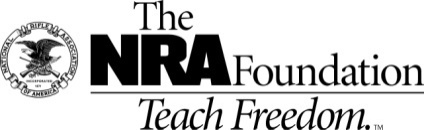 The NRA Foundation is a 501(c)3 charity of the National Rifle Association.  Net proceeds benefit shooting sports programs in our communities.  NRA membership is not required to participate.  All firearm laws apply.  Winners are responsible for any taxes / transfer fees.  Firearms transferred through [FFL DEALER].  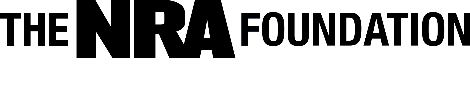 Reserved seating$35.00 single ticket:   (1) dINNER TICKET$350.00 Supporting Table: (8) DINNER TICKETS$550.00  2nd Amendment table:                                                  (8) DINNER TICKETS                                                                                     You Can purchase tickets on  line(1) Heritage Rough Rider .22 Pistol                                                             www.friendsofnra.org$1000.00 Gold table: (8) DINNER TICKETSPLUS YOUR CHOICE OF 1 item!Liberty national sponsorship or ruger 6.5 creedmoor or Henry Evil Roy Frontier Carbine .22 rifle ORTaurus .357 Revolver or Smith & Wesson 9 mm Shield or Beretta 9 mm pistol*SUBJECT TO AVAILABILITY$1,500.00 platinum table:(8) DINNER TICKETSPLUS YOUR CHOICE OF 1 item!heritage level sponsorship or kimber 84 m- hunter rifle or Mauser m18 rifle or  kimber ultra or pro carry pistol .45 acp pistol  *SUBJECT TO AVAILABILITY$100.00   Ammo box raffle: Details: 1- 30 limited chances.  you receive the nra ammo box. plus $100.00 in white bucket raffle tickets for additonal chance prizes.$100.00 pRE pURCHASED bUCKET rAFFLE PACKAGES. IF YOU PRE PURCHASE YOUR BUCKET RAFFLE PACKAGE. YOU WILL RECEIVE DOUBLE AMOUNT OF WHITE bucket raffle TICKETS FOR THE GENERAL RAFFLE & EXTRA RED Table gun chances$200.00 pRE pURCHASED bUCKET rAFFLE PACKAGES. IF YOU PRE PURCHASE YOUR BUCKET RAFFLE PACKAGE. YOU WILL RECEIVE DOUBLE AMOUNT OF WHITE bucket raffle TICKETS FOR THE GENERAL RAFFLE and EXTRA RED AND BLUE RAFFLE table gun TICKETS chances.$500.00 Gold Table Bucket raffle package: if you pre purchase your gold table upgrade raffle package. you receive triple amount of white, red, blue and 1 gold ticket for a 1 - 7 chance drawing for a nra speciality fiream. Plus YOU’RE entered into the statewide drawing for additional year end prize drawings.  $50.00 Raffle game. details: 1-30 chances. plus you receive $40.00 in white bucket raffle tickets for additional chance NRA Guns & PrizesNRA Guns & PrizesSpecial Raffles2020 GUN OF THE YEARNRA EXCLUSIVES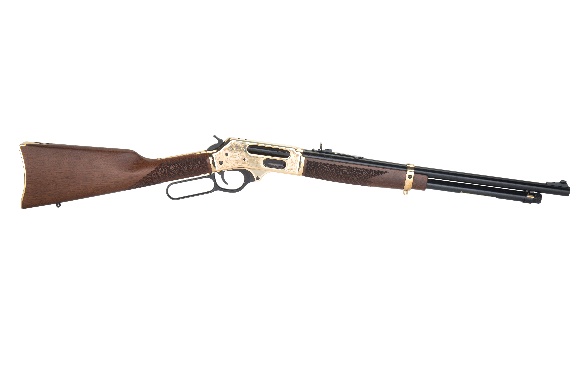 HENRY siDE aCTION .45-70 WITH nra SEALEngraved with 2020 Friends of NRA Gun of the Year Club Level Committee Exclusive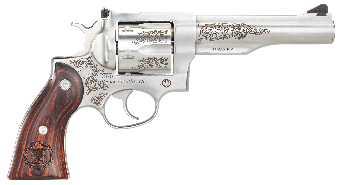  Ruger® Redhawk® Double-Action 44 Magnum Revolver with NRA SealKimber NRA Protector.45 ACP with NRA SealWeatherby Vanguard Wilderness.6.5-300 Wby with NRA SealFostech Eagle Lite Rifle .223/5.56 with Friends of NRA LogoKeystone NRA Crickett® Overwatch 
Precision Rifle.22 Long Rifle with Exclusive NRA Mossy Oak Overwatch Dipped StockSig Sauer P320 M179mm with Friends of NRA Logo “We the People” GuitarSigned by Ted NugentAND MORE!View all items at www.friendsofnra.org/merchandiseAmmo Box Raffle$100 per TICKETONLY 30 TICKETS TO BE SOLDORDER FORM ● FRIENDS OF NRAORDER FORM ● FRIENDS OF NRAORDER FORM ● FRIENDS OF NRAORDER FORM ● FRIENDS OF NRAORDER FORM ● FRIENDS OF NRAORDER FORM ● FRIENDS OF NRAORDER FORM ● FRIENDS OF NRAORDER FORM ● FRIENDS OF NRAORDER FORM ● FRIENDS OF NRAORDER FORM ● FRIENDS OF NRAORDER FORM ● FRIENDS OF NRAORDER FORM ● FRIENDS OF NRAOrder tickets online:www.friendsofnra.org  All tickets held at doorCancelled check or CC charge is your receipt/confirmationQuestions? Contact LarryLarry4697@sbcglobal.net573-330-7722Or John636-358-1777Or mail order by Sept 5 Clip address below & tape to envelope for easy addressing!John Cottle415 – 7th StreetTroy, MO. 63379QTY$35.00 SINGLE TICKET$35.00 SINGLE TICKET$35.00 SINGLE TICKET$35.00 SINGLE TICKET$35.00 SINGLE TICKET$Order tickets online:www.friendsofnra.org  All tickets held at doorCancelled check or CC charge is your receipt/confirmationQuestions? Contact LarryLarry4697@sbcglobal.net573-330-7722Or John636-358-1777Or mail order by Sept 5 Clip address below & tape to envelope for easy addressing!John Cottle415 – 7th StreetTroy, MO. 63379$XX  TABLE PACKAGE TYPE$XX  TABLE PACKAGE TYPE$XX  TABLE PACKAGE TYPE$XX  TABLE PACKAGE TYPE$XX  TABLE PACKAGE TYPE$Order tickets online:www.friendsofnra.org  All tickets held at doorCancelled check or CC charge is your receipt/confirmationQuestions? Contact LarryLarry4697@sbcglobal.net573-330-7722Or John636-358-1777Or mail order by Sept 5 Clip address below & tape to envelope for easy addressing!John Cottle415 – 7th StreetTroy, MO. 63379$XX  PRE BUY BUCKET RAFFLE PACKAGE TYPE$XX  PRE BUY BUCKET RAFFLE PACKAGE TYPE$XX  PRE BUY BUCKET RAFFLE PACKAGE TYPE$XX  PRE BUY BUCKET RAFFLE PACKAGE TYPE$XX  PRE BUY BUCKET RAFFLE PACKAGE TYPE$Order tickets online:www.friendsofnra.org  All tickets held at doorCancelled check or CC charge is your receipt/confirmationQuestions? Contact LarryLarry4697@sbcglobal.net573-330-7722Or John636-358-1777Or mail order by Sept 5 Clip address below & tape to envelope for easy addressing!John Cottle415 – 7th StreetTroy, MO. 63379$100.00  AMMO BOX RAFFLE$100.00  AMMO BOX RAFFLE$100.00  AMMO BOX RAFFLE$100.00  AMMO BOX RAFFLE$100.00  AMMO BOX RAFFLE$Order tickets online:www.friendsofnra.org  All tickets held at doorCancelled check or CC charge is your receipt/confirmationQuestions? Contact LarryLarry4697@sbcglobal.net573-330-7722Or John636-358-1777Or mail order by Sept 5 Clip address below & tape to envelope for easy addressing!John Cottle415 – 7th StreetTroy, MO. 63379TAX-DEDUCTIBLE SPONSORSHIP (Dinner tickets are not included)TAX-DEDUCTIBLE SPONSORSHIP (Dinner tickets are not included)TAX-DEDUCTIBLE SPONSORSHIP (Dinner tickets are not included)TAX-DEDUCTIBLE SPONSORSHIP (Dinner tickets are not included)TAX-DEDUCTIBLE SPONSORSHIP (Dinner tickets are not included)$Order tickets online:www.friendsofnra.org  All tickets held at doorCancelled check or CC charge is your receipt/confirmationQuestions? Contact LarryLarry4697@sbcglobal.net573-330-7722Or John636-358-1777Or mail order by Sept 5 Clip address below & tape to envelope for easy addressing!John Cottle415 – 7th StreetTroy, MO. 63379[  ] $300 Liberty                           [  ] $750 Heritage                       [  ] $1,500 Freedom           [  ] $300 Liberty                           [  ] $750 Heritage                       [  ] $1,500 Freedom           [  ] $300 Liberty                           [  ] $750 Heritage                       [  ] $1,500 Freedom           [  ] $300 Liberty                           [  ] $750 Heritage                       [  ] $1,500 Freedom           [  ] $300 Liberty                           [  ] $750 Heritage                       [  ] $1,500 Freedom           [  ] $300 Liberty                           [  ] $750 Heritage                       [  ] $1,500 Freedom           [  ] $300 Liberty                           [  ] $750 Heritage                       [  ] $1,500 Freedom           [  ] $300 Liberty                           [  ] $750 Heritage                       [  ] $1,500 Freedom           Order tickets online:www.friendsofnra.org  All tickets held at doorCancelled check or CC charge is your receipt/confirmationQuestions? Contact LarryLarry4697@sbcglobal.net573-330-7722Or John636-358-1777Or mail order by Sept 5 Clip address below & tape to envelope for easy addressing!John Cottle415 – 7th StreetTroy, MO. 63379Order tickets online:www.friendsofnra.org  All tickets held at doorCancelled check or CC charge is your receipt/confirmationQuestions? Contact LarryLarry4697@sbcglobal.net573-330-7722Or John636-358-1777Or mail order by Sept 5 Clip address below & tape to envelope for easy addressing!John Cottle415 – 7th StreetTroy, MO. 63379Order tickets online:www.friendsofnra.org  All tickets held at doorCancelled check or CC charge is your receipt/confirmationQuestions? Contact LarryLarry4697@sbcglobal.net573-330-7722Or John636-358-1777Or mail order by Sept 5 Clip address below & tape to envelope for easy addressing!John Cottle415 – 7th StreetTroy, MO. 63379Order tickets online:www.friendsofnra.org  All tickets held at doorCancelled check or CC charge is your receipt/confirmationQuestions? Contact LarryLarry4697@sbcglobal.net573-330-7722Or John636-358-1777Or mail order by Sept 5 Clip address below & tape to envelope for easy addressing!John Cottle415 – 7th StreetTroy, MO. 63379Please enclose check to NRA FOUNDATION or complete credit card info below Please enclose check to NRA FOUNDATION or complete credit card info below Please enclose check to NRA FOUNDATION or complete credit card info below Please enclose check to NRA FOUNDATION or complete credit card info below Please enclose check to NRA FOUNDATION or complete credit card info below Please enclose check to NRA FOUNDATION or complete credit card info below Please enclose check to NRA FOUNDATION or complete credit card info below Please enclose check to NRA FOUNDATION or complete credit card info below $Order tickets online:www.friendsofnra.org  All tickets held at doorCancelled check or CC charge is your receipt/confirmationQuestions? Contact LarryLarry4697@sbcglobal.net573-330-7722Or John636-358-1777Or mail order by Sept 5 Clip address below & tape to envelope for easy addressing!John Cottle415 – 7th StreetTroy, MO. 63379AmEx/Disc/MC/Visa charged upon receipt.  All sales are final.AmEx/Disc/MC/Visa charged upon receipt.  All sales are final.AmEx/Disc/MC/Visa charged upon receipt.  All sales are final.AmEx/Disc/MC/Visa charged upon receipt.  All sales are final.AmEx/Disc/MC/Visa charged upon receipt.  All sales are final.AmEx/Disc/MC/Visa charged upon receipt.  All sales are final.AmEx/Disc/MC/Visa charged upon receipt.  All sales are final.AmEx/Disc/MC/Visa charged upon receipt.  All sales are final.Order tickets online:www.friendsofnra.org  All tickets held at doorCancelled check or CC charge is your receipt/confirmationQuestions? Contact LarryLarry4697@sbcglobal.net573-330-7722Or John636-358-1777Or mail order by Sept 5 Clip address below & tape to envelope for easy addressing!John Cottle415 – 7th StreetTroy, MO. 63379Card #Card #Card #Card #ExpirationOrder tickets online:www.friendsofnra.org  All tickets held at doorCancelled check or CC charge is your receipt/confirmationQuestions? Contact LarryLarry4697@sbcglobal.net573-330-7722Or John636-358-1777Or mail order by Sept 5 Clip address below & tape to envelope for easy addressing!John Cottle415 – 7th StreetTroy, MO. 63379SignatureSignatureSignatureSignatureSec CodeOrder tickets online:www.friendsofnra.org  All tickets held at doorCancelled check or CC charge is your receipt/confirmationQuestions? Contact LarryLarry4697@sbcglobal.net573-330-7722Or John636-358-1777Or mail order by Sept 5 Clip address below & tape to envelope for easy addressing!John Cottle415 – 7th StreetTroy, MO. 63379NameNameNameNameCompanyOrder tickets online:www.friendsofnra.org  All tickets held at doorCancelled check or CC charge is your receipt/confirmationQuestions? Contact LarryLarry4697@sbcglobal.net573-330-7722Or John636-358-1777Or mail order by Sept 5 Clip address below & tape to envelope for easy addressing!John Cottle415 – 7th StreetTroy, MO. 63379AddressAddressAddressAddressPhoneOrder tickets online:www.friendsofnra.org  All tickets held at doorCancelled check or CC charge is your receipt/confirmationQuestions? Contact LarryLarry4697@sbcglobal.net573-330-7722Or John636-358-1777Or mail order by Sept 5 Clip address below & tape to envelope for easy addressing!John Cottle415 – 7th StreetTroy, MO. 63379City/St/ZipCity/St/ZipCity/St/ZipCity/St/ZipEmailOrder tickets online:www.friendsofnra.org  All tickets held at doorCancelled check or CC charge is your receipt/confirmationQuestions? Contact LarryLarry4697@sbcglobal.net573-330-7722Or John636-358-1777Or mail order by Sept 5 Clip address below & tape to envelope for easy addressing!John Cottle415 – 7th StreetTroy, MO. 63379